The Poland Junior Women’s Club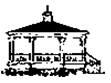 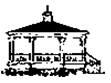 Scholarship ApplicationThe Poland Junior Women’s Club supports our community by awarding two $500 scholarships to seniors graduating from Poland Seminary High School.  These scholarships, though awarded by a women’s club, are equally available to both young women and young men.Please complete the following application and return it to the Guidance Office.  Scholarships are awarded based upon:  community service, financial need, school activities, and GPA. Attach separate pages, as needed.  For anonymity during the selection process, please do not include your name on these additional pages.  Staple all pages together with this application before returning it to the Guidance Office.  ______________________________________________________________________________Name	(First, MI, Last)______________________________________________________________________________Address							City & Zip______________________________________________________________________________Phone Number 				E-Mail AddressI understand that an impartial selection committee will evaluate all data submitted.  I also understand that the decisions concerning the selection of scholarship winners will be final. ______________________________________________________________________________Signature of Applicant							DateCommunity ServiceProvide a description of each activity that you participated in as a volunteer.  Please discuss details of your individual participation as well as the group’s mission.  Include the name of the organization(s), the dates you were involved, and a signature from the advisor of the organization or a copy of a Certificate of Participation.  Financial NeedWrite a brief statement of your need for financial assistance.  List all scholarships and other financial aid that you have already been awarded.  Academic Details_________________ GPA__________________________________________________________________Write the name of university or college you plan to attend.  Attach a copy of your Letter of Acceptance.School ActivitiesWrite a description of your involvement in school activities.  Include academic, art, sport, and/or other activities. With each description, an advisor signature or other verification is required.  Please provide the name of the activity, the dates you participated, and positions or offices you held.  Also discuss any honors or awards you have received.All information submitted to the Poland Junior Women’s Club will be kept confidential.  Thank you for your application.Sincerely,The PJWC Scholarship Committee